Муниципальное бюджетное общеобразовательное учреждение«Средняя общеобразовательная школа № 2»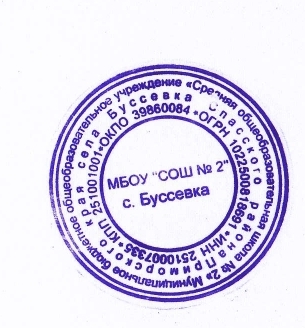 села  Буссевка Спасского района Приморского края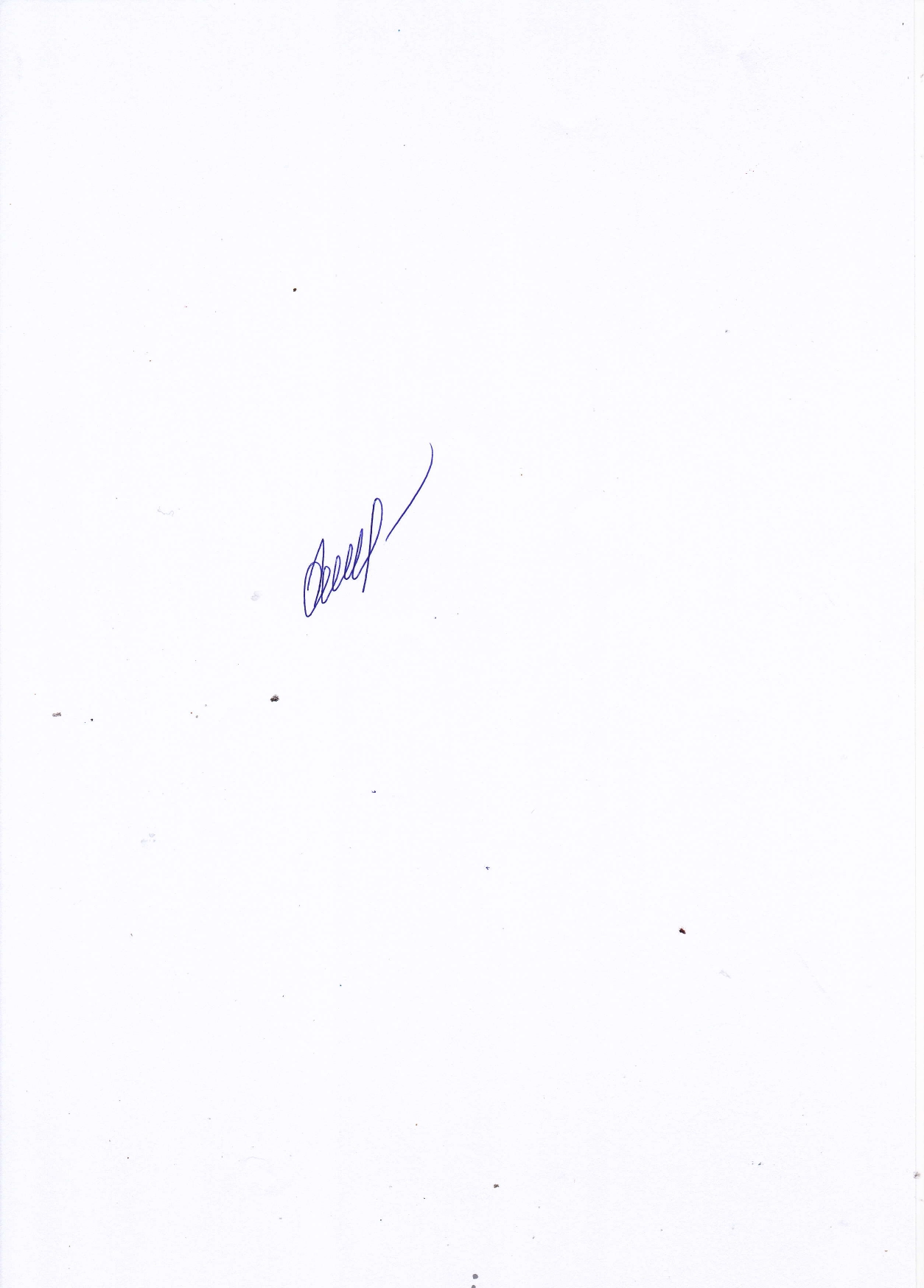 Принята                                                Согласовано                                                     Утвержденана методическом                             зам.директора по УВР                          приказом директораобъединении                                    ______ Хомякова Г.И.             МБОУ «СОШ № 2» с. БуссевкаПротокол от «30» августа 2022 года №1    от «30» августа 2022 от  «31»августа  2022 года  № 63                                                      Рабочая программапо литературному чтению на родном русском языке                                                                               предмет2-4  класс                                                        Составитель: Неделько Наталья Владимировна, учитель начальных классовпервой квалификационной категории2022 годЛИТЕРАТУРНОЕ ЧТЕНИЕ НА РОДНОМ (РУССКОМ) ЯЗЫКЕПояснительная запискаРабочая программа по предмету «Литературное чтение на родном (русском) языке» для 2-4 классов составлена на основе и с учетом требований:Федерального государственного образовательного стандарта начального общего образования;Авторской программы Александровой О.М., Кузнецовой М.И., Романовой В.Ю. «Литературное чтение на родном (русском) языке». 1- 4 классы»;Основной образовательной программы начального общего образования МБОУ «СОШ №2» с.Буссевка.Учебного плана МБОУ «СОШ № 2» с.БуссевкаСогласно учебному плану МБОУ «СОШ №2» села Буссевка, на изучение курса «Литературное чтение на родном языке» во 2- 4 классах отведено 51 час в год (0, 5 часа в неделю): во 2 классе –17 часов в год (0,5 часа в неделю), в 3 классе -17 часов в год (0,5 часа в неделю), в 4 классе - 17 часов в год (0,5 часа в неделю).Реализация учебного курса осуществляется по УМК «Школа России».Для реализации программного содержания используются учебники:Александровой О.М., Кузнецовой М.И., Романовой В.Ю. «Литературное чтение на родном (русском) языке». 2 класс». Александровой О.М., Кузнецовой М.И., Романовой В.Ю. «Литературное чтение на родном (русском) языке». 3 класс». Александровой О.М., Кузнецовой М.И., Романовой В.Ю. «Литературное чтение на родном (русском) языке». 4 класс». Планируемые результаты освоения предмета2 классЛичностные результаты У  учащихся будут сформированы:1. В направлении гражданского воспитания:формирование активной гражданской позиции, гражданской ответственности, основанной на традиционных культурных, духовных и нравственных ценностях российского общества;конструктивное участие в принятии решений, затрагивающих их права и интересы, в том числе в различных формах самоорганизации, самоуправления, общественно значимой деятельности;формирование ответственности в принципах коллективизма и социальной солидарности.2. В направлении патриотического воспитания:развитие поисковой и краеведческой деятельности, детского познавательного туризма.осознание основ российской гражданской идентичности, развитие чувства гордости за свою Родину, российский народ и историю России, осознание своей этнической и национальной принадлежности.понимание ценностей многонационального российского общества, осознание важности уважительного отношения к истории и культуре других народов; становление гуманистических и демократических ценностных ориентаций.3. В направлении духовно-нравственного воспитания:развития у детей нравственных чувств (чести, долга, справедливости, милосердия и дружелюбия;формирования выраженной в поведении нравственной позиции, в том числе способности к сознательному выбору добра;принятие и освоение социальной роли обучающегося, развитие мотивов учебной деятельности и формирование личностного смысла учения;развития сопереживания и формирования позитивного отношения к людям, в том числе к лицам с ограниченными возможностями здоровья и инвалидам;содействия формированию у детей позитивных жизненных ориентиров и планов;оказания помощи детям в выработке моделей поведения в различных трудных жизненных ситуациях, в том числе проблемных, стрессовых и конфликтных;совершенствование навыков сотрудничества со сверстниками, умения не создавать конфликтов и находить выходы из спорных ситуаций.4. В направлении эстетического воспитания:развитие эстетических потребностей, ценностей и чувств;развитие этических чувств, доброжелательности и эмоционально-нравственной отзывчивости, понимания и сопереживания чувствам других людей;создание равных для всех детей возможностей доступа к культурным ценностям.5. В направлении физического воспитания, формирования культуры здоровья и эмоционального благополучия:формирование ответственного отношения к своему здоровью и потребности в здоровом образе жизни.6. В направлении трудового воспитания:воспитания уважения к труду и людям труда, трудовым достижениям;формирования умений и навыков самообслуживания, потребности трудиться, добросовестного, ответственного и творческого отношения к разным видам трудовой деятельности, включая обучение и выполнение домашних обязанностей;развития навыков совместной работы, умения работать самостоятельно, мобилизуя необходимые ресурсы, правильно оценивая смысл и последствия своих действий;содействия профессиональному самоопределению, приобщения к социально значимой деятельности для осмысленного выбора профессии.7. В направлении экологического воспитания:развитие экологической культуры, бережного отношения к родной земле, природным богатствам России и мира.8. В направлении ценности научного познания:содействие повышению привлекательности науки для подрастающего поколения, поддержку научно-технического творчества детей;создание условий для получения детьми достоверной информации о передовых достижениях и открытиях мировой и отечественной науки, повышения заинтересованности подрастающего поколения в научных познаниях об устройстве мира и общества.МетапредметныеРегулятивные Обучающиеся научатся:планировать своё действие в соответствии с поставленной задачей и условиями её реализации;осуществлять итоговый и пошаговый контроль по результату;оценивать правильность выполнения действия на уровне адекватной ретроспективной оценки.Обучающиеся получат возможность научиться:в сотрудничестве с учителем ставить новые учебные задачи;проявлять познавательную инициативу в учебном сотрудничестве;Познавательные Обучающиеся научатся:использовать разные виды чтения: изучающее, просмотровое, ознакомительное и выбирать вид чтения в соответствии с поставленным заданием;преобразовывать информацию из одной формы в другую (составлять план, таблицу, схему);строить речевое высказывание в устной и письменной форме;пользоваться справочником и энциклопедией.Обучающиеся получат возможность научиться:осуществлять расширенный поиск с использованием ресурсов библиотек и интернет- ресурсов;строить логическое рассуждение, включающее установление причинноследственных связей.определять развитие настроения; выразительно читать, отражая при чтении развитие чувств;создавать свои собственные произведения с учётом специфики жанра и с возможностью использования различных выразительных средств.Коммуникативные Обучающиеся научатся:участвовать в коллективной работе; планировать работу группы в соответствии с поставленными задачами;готовить самостоятельно проекты;учитывать разные мнения и стремиться к координации различных позиций в сотрудничестве;адекватно использовать речевые средства для решения различных коммуникативных задач, строить монологическое высказывание, владеть диалогической формой речи;создавать письменное высказывание с обоснованием своих действий.Обучающиеся получат возможность научиться:учитывать разные мнения и интересы и обосновывать собственную позицию;задавать вопросы, необходимые для организации собственной деятельности и сотрудничества с партнёрами;осуществлять взаимный контроль и оказывать в сотрудничестве необходимую помощь;адекватно использовать всеречевые средства для решения коммуникативных задач.Предметные результатыОбучающиеся научатся:пользоваться элементарными приемами интерпретации, анализа и преобразования художественных, научно-популярных, учебных текстов с использованием элементарных литературоведческих понятий;понимать традиционные русские сказочные образы, понимать значения эпитетов и сравнений и особенности их употребления в произведениях устного народного творчества и произведениях детской художественной литературы; читать выразительно прозаические произведения и декламировать стихотворные произведения русского народа после предварительной подготовки и проводить  смысловой анализ фольклорных и художественных текстов или их фрагментов (народных и литературных сказок, рассказов, загадок, пословиц, притч и т. п.), определять жанровые и языковые особенности текстов;различать художественные произведения и устного народного творчества разных жанров (рассказ, басня, сказка, загадка, пословица), приводить примеры этих произведений культуры своего народа.Обучающиеся получат возможность научиться: в их обсуждении, давать и обосновывать нравственную оценку поступкам героев; осознанно воспринимать и оценивать специфику различных текстов;интерпретировать текст литературного произведения в творческой деятельности: чтение по ролям, инсценирование, драматизация;находить средства художественной выразительности (метафора, сравнение,  олицетворение, эпитет) и понимать их роль в создании художественного образа на основе осознания коммуникативно-эстетических возможностей родного языка.3 классЛичностныеУ  учащихся будут сформированы:1. В направлении гражданского воспитания:формирование активной гражданской позиции, гражданской ответственности, основанной на традиционных культурных, духовных и нравственных ценностях российского общества;конструктивное участие в принятии решений, затрагивающих их права и интересы, в том числе в различных формах самоорганизации, самоуправления, общественно значимой деятельности;формирование ответственности в принципах коллективизма и социальной солидарности.2. В направлении патриотического воспитания:развитие поисковой и краеведческой деятельности, детского познавательного туризма.осознание основ российской гражданской идентичности, развитие чувства гордости за свою Родину, российский народ и историю России, осознание своей этнической и национальной принадлежности.понимание ценностей многонационального российского общества, осознание важности уважительного отношения к истории и культуре других народов; становление гуманистических и демократических ценностных ориентаций.3. В направлении духовно-нравственного воспитания:развития у детей нравственных чувств (чести, долга, справедливости, милосердия и дружелюбия;формирования выраженной в поведении нравственной позиции, в том числе способности к сознательному выбору добра;принятие и освоение социальной роли обучающегося, развитие мотивов учебной деятельности и формирование личностного смысла учения;развития сопереживания и формирования позитивного отношения к людям, в том числе к лицам с ограниченными возможностями здоровья и инвалидам;содействия формированию у детей позитивных жизненных ориентиров и планов;оказания помощи детям в выработке моделей поведения в различных трудных жизненных ситуациях, в том числе проблемных, стрессовых и конфликтных;совершенствование навыков сотрудничества со сверстниками, умения не создавать конфликтов и находить выходы из спорных ситуаций.4. В направлении эстетического воспитания:развитие эстетических потребностей, ценностей и чувств;развитие этических чувств, доброжелательности и эмоционально-нравственной отзывчивости, понимания и сопереживания чувствам других людей;создание равных для всех детей возможностей доступа к культурным ценностям.5. В направлении физического воспитания, формирования культуры здоровья и эмоционального благополучия:формирование ответственного отношения к своему здоровью и потребности в здоровом образе жизни.6. В направлении трудового воспитания:воспитания уважения к труду и людям труда, трудовым достижениям;формирования умений и навыков самообслуживания, потребности трудиться, добросовестного, ответственного и творческого отношения к разным видам трудовой деятельности, включая обучение и выполнение домашних обязанностей;развития навыков совместной работы, умения работать самостоятельно, мобилизуя необходимые ресурсы, правильно оценивая смысл и последствия своих действий;содействия профессиональному самоопределению, приобщения к социально значимой деятельности для осмысленного выбора профессии.7. В направлении экологического воспитания:развитие экологической культуры, бережного отношения к родной земле, природным богатствам России и мира.8. В направлении ценности научного познания:содействие повышению привлекательности науки для подрастающего поколения, поддержку научно-технического творчества детей;создание условий для получения детьми достоверной информации о передовых достижениях и открытиях мировой и отечественной науки, повышения заинтересованности подрастающего поколения в научных познаниях об устройстве мира и общества.МетапредметныеРегулятивные Обучающиеся научатся:планировать своё действие в соответствии с поставленной задачей и условиями её реализации;осуществлять итоговый и пошаговый контроль по результату;оценивать правильность выполнения действия на уровне адекватной ретроспективной оценки.Обучающиеся получат возможность научиться:в сотрудничестве с учителем ставить новые учебные задачи;проявлять познавательную инициативу в учебном сотрудничестве;Познавательные Обучающиеся научатся:использовать разные виды чтения: изучающее, просмотровое, ознакомительное и выбирать вид чтения в соответствии с поставленным заданием;преобразовывать информацию из одной формы в другую (составлять план, таблицу, схему);строить речевое высказывание в устной и письменной форме;пользоваться справочником и энциклопедией.Обучающиеся получат возможность научиться:осуществлять расширенный поиск с использованием ресурсов библиотек и интернет- ресурсов;строить логическое рассуждение, включающее установление причинноследственных связей.определять развитие настроения; выразительно читать, отражая при чтении развитие чувств;создавать свои собственные произведения с учётом специфики жанра и с возможностью использования различных выразительных средств.Коммуникативные Обучающиеся научатся:участвовать в коллективной работе; планировать работу группы в соответствии с поставленными задачами;готовить самостоятельно проекты;учитывать разные мнения и стремиться к координации различных позиций в сотрудничестве;адекватно использовать речевые средства для решения различных коммуникативных задач, строить монологическое высказывание, владеть диалогической формой речи;создавать письменное высказывание с обоснованием своих действий.Обучающиеся получат возможность научиться:учитывать разные мнения и интересы и обосновывать собственную позицию;задавать вопросы, необходимые для организации собственной деятельности и сотрудничества с партнёрами;осуществлять взаимный контроль и оказывать в сотрудничестве необходимую помощь;адекватно использовать всеречевые средства для решения коммуникативных задач.ПредметныеОбучающиеся научатся:осознавать значимость чтения для дальнейшего обучения, саморазвития; воспринимать чтение как источник эстетического, нравственного, познавательного опыта; понимать цель чтения: удовлетворение читательского интереса и приобретение опыта чтения, поиск фактов и суждений, аргументации, иной информации;ориентироваться в содержании художественного, учебного и научно-популярного текста, понимать его смысл (при чтении вслух и про себя, при прослушивании): для художественных текстов: устанавливать взаимосвязь между событиями, фактами, поступками (мотивы, последствия), мыслями, чувствами героев, опираясь на содержание текста; для научно-популярных текстов: устанавливать взаимосвязь между отдельными фактами, событиями, явлениями, описаниями, процессами и между отдельными частями текста, опираясь на его содержание; Обучающиеся получат возможность научиться:осмысливать эстетические и нравственные ценности художественного текста и высказывать собственное суждение;высказывать собственное суждение о прочитанном (прослушанном) произведении, доказывать и подтверждать его фактами со ссылками на текст;устанавливать ассоциации с жизненным опытом, с впечатлениями от восприятия других видов искусства; 4 классЛичностные результатыУ  учащихся будут сформированы:1. В направлении гражданского воспитания:формирование активной гражданской позиции, гражданской ответственности, основанной на традиционных культурных, духовных и нравственных ценностях российского общества;конструктивное участие в принятии решений, затрагивающих их права и интересы, в том числе в различных формах самоорганизации, самоуправления, общественно значимой деятельности;формирование ответственности в принципах коллективизма и социальной солидарности.2. В направлении патриотического воспитания:развитие поисковой и краеведческой деятельности, детского познавательного туризма.осознание основ российской гражданской идентичности, развитие чувства гордости за свою Родину, российский народ и историю России, осознание своей этнической и национальной принадлежности.понимание ценностей многонационального российского общества, осознание важности уважительного отношения к истории и культуре других народов; становление гуманистических и демократических ценностных ориентаций.3. В направлении духовно-нравственного воспитания:развития у детей нравственных чувств (чести, долга, справедливости, милосердия и дружелюбия;формирования выраженной в поведении нравственной позиции, в том числе способности к сознательному выбору добра;принятие и освоение социальной роли обучающегося, развитие мотивов учебной деятельности и формирование личностного смысла учения;развития сопереживания и формирования позитивного отношения к людям, в том числе к лицам с ограниченными возможностями здоровья и инвалидам;содействия формированию у детей позитивных жизненных ориентиров и планов;оказания помощи детям в выработке моделей поведения в различных трудных жизненных ситуациях, в том числе проблемных, стрессовых и конфликтных;совершенствование навыков сотрудничества со сверстниками, умения не создавать конфликтов и находить выходы из спорных ситуаций.4. В направлении эстетического воспитания:развитие эстетических потребностей, ценностей и чувств;развитие этических чувств, доброжелательности и эмоционально-нравственной отзывчивости, понимания и сопереживания чувствам других людей;создание равных для всех детей возможностей доступа к культурным ценностям.5. В направлении физического воспитания, формирования культуры здоровья и эмоционального благополучия:формирование ответственного отношения к своему здоровью и потребности в здоровом образе жизни.6. В направлении трудового воспитания:воспитания уважения к труду и людям труда, трудовым достижениям;формирования умений и навыков самообслуживания, потребности трудиться, добросовестного, ответственного и творческого отношения к разным видам трудовой деятельности, включая обучение и выполнение домашних обязанностей;развития навыков совместной работы, умения работать самостоятельно, мобилизуя необходимые ресурсы, правильно оценивая смысл и последствия своих действий;содействия профессиональному самоопределению, приобщения к социально значимой деятельности для осмысленного выбора профессии.7. В направлении экологического воспитания:развитие экологической культуры, бережного отношения к родной земле, природным богатствам России и мира.8. В направлении ценности научного познания:содействие повышению привлекательности науки для подрастающего поколения, поддержку научно-технического творчества детей;создание условий для получения детьми достоверной информации о передовых достижениях и открытиях мировой и отечественной науки, повышения заинтересованности подрастающего поколения в научных познаниях об устройстве мира и общества.Метапредметные результатыРегулятивные универсальные учебные действияОбучающиеся научатся:принимать и сохранять учебную задачу;учитывать выделенные учителем ориентиры действия в новом учебном материале в сотрудничестве с учителем;планировать свои действия в соответствии с поставленной задачей и условиями ее реализации, в том числе во внутреннем плане;учитывать установленные правила в планировании и контроле способа решения;осуществлять итоговый и пошаговый контроль по результату;оценивать правильность выполнения действия на уровне адекватной ретроспективной оценки соответствия результатов требованиям данной задачи;адекватно воспринимать предложения и оценку учителей, товарищей, родителей и других людей;различать способ и результат действия;вносить необходимые коррективы в действие после его завершения на основе его оценки и учета характера сделанных ошибок, использовать предложения и оценки для создания нового, более совершенного результата, использовать запись в цифровой форме хода и результатов решения задачи, собственной звучащей речи на русском, родном и иностранном языках.Обучающиеся получат возможность научиться:	в сотрудничестве с учителем ставить новые учебные задачи;преобразовывать практическую задачу в познавательную;проявлять познавательную инициативу в учебном сотрудничестве;самостоятельно учитывать выделенные учителем ориентиры действия в новом учебном материале;осуществлять констатирующий и предвосхищающий контроль по результату и по способу действия, актуальный контроль на уровне произвольного внимания;самостоятельно оценивать правильность выполнения действия и вносить необходимые коррективы в исполнение как по ходу его реализации, так и в конце действия.Познавательные универсальные учебные действияОбучающиеся научатся:осуществлять поиск необходимой информации для выполнения учебных заданий с использованием учебной литературы, энциклопедий, справочников (включая электронные, цифровые), в открытом информационном пространстве, в том числе контролируемом пространстве сети Интернет;осуществлять запись (фиксацию) выборочной информации об окружающем мире и о себе самом, в том числе с помощью инструментов ИКТ;использовать знаково-символические средства, в том числе модели (включая виртуальные) и схемы (включая концептуальные), для решения задач;проявлять познавательную инициативу в учебном сотрудничестве;строить сообщения в устной и письменной форме;ориентироваться на разнообразие способов решения задач;основам смыслового восприятия художественных и познавательных текстов, выделять существенную информацию из сообщений разных видов (в первую очередь текстов);осуществлять анализ объектов с выделением существенных и несущественных признаков;осуществлять синтез как составление целого из частей;проводить сравнение, сериацию и классификацию по заданным критериям;устанавливать причинно-следственные связи в изучаемом круге явлений;строить рассуждения в форме связи простых суждений об объекте, его строении, свойствах и связях;обобщать, т. е. осуществлять генерализацию и выведение общности для целого ряда или класса единичных объектов, на основе выделения сущностной связи;осуществлять подведение под понятие на основе распознавания объектов, выделения существенных признаков и их синтеза;устанавливать аналогии;владеть рядом общих приемов решения задач.Обучающиеся получат возможность научиться:осуществлять расширенный поиск информации с использованием ресурсов библиотек и сети Интернет;записывать, фиксировать информацию об окружающем мире с помощью инструментов ИКТ;создавать и преобразовывать модели и схемы для решения задач;осознанно и произвольно строить сообщения в устной и письменной форме;осуществлять выбор наиболее эффективных способов решения задач в зависимости от конкретных условий;осуществлять синтез как составление целого из частей, самостоятельно достраивая и восполняя недостающие компоненты;осуществлять сравнение, сериацию и классификацию, самостоятельно выбирая основания и критерии для указанных логических операций;строить логическое рассуждение, включающее установление причинно-следственных связей;произвольно и осознанно владеть общими приемами решения задач.Коммуникативные универсальные учебные действияОбучающиеся научатся:адекватно использовать коммуникативные, прежде всего речевые, средства для решения различных коммуникативных задач, строить монологическое высказывание (в том числе сопровождая его аудиовизуальной поддержкой), владеть диалогической формой коммуникации, используя в том числе средства и инструменты ИКТ и дистанционного общения;допускать возможность существования у людей различных точек зрения, в том числе не совпадающих с его собственной, и ориентироваться на позицию партнера в общении и взаимодействии;учитывать разные мнения и стремиться к координации различных позиций в сотрудничестве;формулировать собственное мнение и позицию;договариваться и приходить к общему решению в совместной деятельности, в том числе в ситуации столкновения интересов;строить понятные для партнера высказывания, учитывающие, что партнер знает и видит, а что нет;задавать вопросы;контролировать действия партнера;использовать речь для регуляции своего действия;адекватно использовать речевые средства для решения различных коммуникативных задач, строить монологическое высказывание, владеть диалогической формой речи.Обучающиеся получат возможность научиться:учитывать и координировать в сотрудничестве позиции других людей, отличные от собственной;учитывать разные мнения и интересы и обосновывать собственную позицию;понимать относительность мнений и подходов к решению проблемы;аргументировать свою позицию и координировать ее с позициями партнеров в сотрудничестве при выработке общего решения в совместной деятельности;продуктивно содействовать разрешению конфликтов на основе учета интересов и позиций всех участников;с учетом целей коммуникации достаточно точно, последовательно и полно передавать партнеру необходимую информацию как ориентир для построения действия;задавать вопросы, необходимые для организации собственной деятельности и сотрудничества с партнером;осуществлять взаимный контроль и оказывать в сотрудничестве необходимую взаимопомощь;адекватно использовать речевые средства для эффективного решения разнообразных коммуникативных задач, планирования и регуляции своей деятельности. Предметные результатыОбучающийся научится:осознавать значимость чтения для дальнейшего обучения, саморазвития; воспринимать чтение как источник эстетического, нравственного, познавательного опыта; понимать цель чтения: удовлетворение читательского интереса и приобретение опыта чтения, поиск фактов и суждений, аргументации, иной информации;прогнозировать содержание текста художественного произведения по заголовку, автору, жанру и осознавать цель чтения;использовать различные виды чтения: изучающее, выборочное, ознакомительное, выборочное поисковое, выборочное просмотровое в соответствии с целью чтения (для всех видов текстов);ориентироваться в нравственном содержании прочитанного, самостоятельно делать выводы, соотносить поступки героев с нравственными нормами (только для художественных текстов);различать на практическом уровне виды текстов (художественный и научнопопулярный), опираясь на особенности каждого вида текста (для всех видов текстов);передавать содержание прочитанного или прослушанного с учетом специфики текста в виде пересказа (полного или краткого) (для всех видов текстов);участвовать в обсуждении прослушанного прочитанного текста (задавать вопросы, высказывать и обосновывать собственное мнение, соблюдая правила речевого этикета и правила работы в группе), опираясь на текст или собственный опыт (для всех видов текстов).Обучающийся получит возможность научиться:осмысливать эстетические и нравственные ценности художественного текста и высказывать суждение;осмысливать эстетические и нравственные ценности художественного текста и высказывать собственное суждение;высказывать собственное суждение о прочитанном (прослушанном) произведении, доказывать и подтверждать его фактами со ссылками на текст;устанавливать ассоциации с жизненным опытом, с впечатлениями от восприятия других видов искусства; - составлять по аналогии устные рассказы (повествование, рассуждение, описание).В результате изучения учебного курса «Литературное чтение на родном (русском) языке» за 1-4 классыВыпускник научитсяпользоваться элементарными приемами интерпретации, анализа и преобразования художественных, научно-популярных, учебных текстов с использованием элементарных литературоведческих понятий;понимать традиционные русские сказочные образы, понимать значения эпитетов и сравнений и особенности их употребления в произведениях устного народного творчества и произведениях детской художественной литературы; читать выразительно прозаические произведения и декламировать стихотворные произведения русского народа после предварительной подготовки и проводить  смысловой анализ фольклорных и художественных текстов или их фрагментов (народных и литературных сказок, рассказов, загадок, пословиц, притч и т. п.), определять жанровые и языковые особенности текстов;различать художественные произведения и устного народного творчества разных жанров (рассказ, басня, сказка, загадка, пословица), приводить примеры этих произведений культуры своего народа. осознавать значимость чтения для дальнейшего обучения, саморазвития; воспринимать чтение как источник эстетического, нравственного, познавательного опыта; понимать цель чтения: удовлетворение читательского интереса и приобретение опыта чтения, поиск фактов и суждений, аргументации, иной информации;ориентироваться в содержании текста.Выпускник получит возможность научитьсядавать и обосновывать нравственную оценку поступкам героев; осознанно воспринимать и оценивать специфику различных текстов;находить средства художественной выразительности (метафора, сравнение,  олицетворение, эпитет) и понимать их роль в создании художественного образа на основе осознания коммуникативно-эстетических возможностей родного языка.осмысливать эстетические и нравственные ценности художественного текста и высказывать собственное суждение;высказывать собственное суждение о прочитанном (прослушанном) произведении, доказывать и подтверждать его фактами со ссылками на текст;устанавливать ассоциации с жизненным опытом, с впечатлениями от восприятия других видов искусства; составлять по аналогии устные рассказы (повествование, рассуждение, описание).Содержание учебного предметаВиды речевой деятельностиСлушание. Осознание цели и ситуации устного общения. Адекватное восприятие звучащей речи. Понимание на слух информации, содержащейся в предложенном тексте, определение основной мысли текста, передача его содержания по вопросам.Говорение. Выбор языковых средств в соответствии с целями и условиями для эффективного решения коммуникативной задачи. Практическое овладение диалогической формой речи. Овладение умениями начать, поддержать, закончить разговор, привлечь внимание и т. п. Практическое овладение устными монологическими высказываниями в соответствии с учебной задачей (описание, повествование, рассуждение). Овладение нормами речевого этикета в ситуациях учебного и бытового общения (приветствие, прощание, извинение, благодарность, обращение с просьбой). Соблюдение орфоэпических норм и правильной интонации.Чтение. Понимание учебного текста. Выборочное чтение с целью нахождения необходимого материала. Нахождение информации, заданной в тексте в явном виде. Формулирование простых выводов на основе информации, содержащейся в тексте. Интерпретация и обобщение содержащейся в тексте информации. Анализ и оценка содержания, языковых особенностей и структуры текста.Развитие речи. Понимание прочитанного текста при самостоятельном чтении вслух и при его прослушивании. Составление небольших рассказов повествовательного характера по серии сюжетных картинок, материалам собственных игр, занятий, наблюдений, на основе опорных слов.Осознание ситуации общения: с какой целью, с кем и где происходит общение?Практическое овладение диалогической формой речи. Выражение собственного мнения, его аргументация с учетом ситуации общения. Овладение умениями ведения разговора (начать, поддержать, закончить разговор, привлечь внимание и т. п.).Овладение нормами речевого этикета в ситуациях учебного и бытового общения (приветствие, прощание, извинение, благодарность, обращение с просьбой), в том числе при обращении с помощью средств ИКТ.Практическое овладение монологической формой речи. Умение строить устное монологическое высказывание на определенную тему с использованием разных типов речи (описание, повествование, рассуждение).Комплексная работа над структурой текста: озаглавливание, корректирование порядка предложений и частей текста (абзацев).План текста. Составление планов к заданным текстам. Создание собственных текстов по предложенным и самостоятельно составленным планам. Типы текстов: описание, повествование, рассуждение, их особенности.Лексика. Понимание слова как единства звучания и значения. Выявление слов, значение которых требует уточнения. Определение значения слова по тексту или уточнение значения с помощью толкового словаря. Представление об однозначных и многозначных словах, о прямом и переносном значении слова, о синонимах, антонимах, омонимах, фразеологизмах. Наблюдение за их использованием в тексте. Работа с разными словарями.Умение слушать (аудирование): Восприятие на слух звучащей речи (высказывание собеседника, слушание различных текстов). Адекватное понимание содержания звучащей речи, умение отвечать на вопросы по содержанию прослушанного произведения, определение последовательности событий, осознание цели речевого высказывания, умение задавать вопросы по прослушанному учебному, научно-познавательному и художественному произведениям. Развитие умения наблюдать за выразительностью речи, за особенностью авторского стиля.Чтение Чтение вслух. Ориентация на развитие речевой культуры учащихся формирование у них коммуникативно-речевых умений и навыков. Постепенный переход от слогового к плавному, осмысленному, правильному чтению целыми словами вслух. Темп чтения, позволяющий осознать текст. Постепенное увеличение скорости чтения. Соблюдение орфоэпических и интонационных норм чтения. Чтение предложений с интонационным выделением знаков препинания. Понимание смысловых особенностей разных по виду и типу текстов, передача их с помощью интонирования. Развитие поэтического слуха. Воспитание эстетической отзывчивости на произведение. Умение самостоятельно подготовиться к выразительному чтению небольшого текста (выбрать тон и темп чтения, определить логические ударения и паузы).Развитие умения переходить от чтения вслух и чтению про себя. Чтение про себя. Осознание смысла произведения при чтении про себя (доступных по объѐму и жанру произведений). Определение вида чтения (изучающее, ознакомительное, выборочное), умение находить в тексте необходимую информацию, понимание ее особенностей.Работа с разными видами текста Общее представление о разных видах текста: художественном, учебном, научно-популярном — и их сравнение. Определение целей создания этих видов текста. Умение ориентироваться в нравственном содержании художественных произведении, осознавать сущность поведения героев .Практическое освоение умения отличать текст от набора предложений. Прогнозирование содержания книги по еѐ названию и оформлению .Самостоятельное определение темы и главной мысли произведения по вопросам и самостоятельное деление текста на смысловые части, их озаглавливание. Умение работать с разными видами информации. Участие в коллективном обсуждении: умение отвечать на вопросы, выступать по теме, слушать выступления товарищей, дополнять ответы по ходу беседы, используя текст. Привлечение справочных и иллюстративно-изобразительных материалов.Библиографическая культура Книга как особый вид искусства. Книга как источник необходимых знаний. Общее представление о первых книгах на Руси и начало книгопечатания. Книга учебная, художественная, справочная. Элементы книги: содержание или оглавление, титульный лист, аннотация, иллюстрации. Умение самостоятельно составить аннотацию Виды информации в книге: научная, художественная (с опорой на внешние показатели книги, еѐ справочно-иллюстративный материал. Типы книг (изданий): книга-произведение, книга-сборник, собрание сочинений, периодическая печать, справочные издания (справочники, словари, энциклопедии).Самостоятельный выбор книг на основе рекомендательного списка, алфавитного и тематического каталога. Самостоятельное пользование соответствующими возрасту словарями и другой справочной литературой.Работа с текстом художественного произведения Определение особенностей художественного текста: своеобразие выразительных средств языка (с помощью учителя). Понимание заглавия произведения, его адекватное соотношение с содержанием. Понимание нравственно-эстетического содержания прочитанного произведения, осознание мотивации поведения героев, анализ поступков героев с точки зрения норм морали. Осознание понятия «Родина», представления о проявлении любви к Родине в литературе разных народов (на примере народов России). Схожесть тем и героев в фольклоре разных народов. Самостоятельное воспроизведение текста с использованием выразительных средств языка (синонимов, антонимов, сравнений, эпитетов), последовательное воспроизведение эпизодов с использованием специфической для данного произведения лексики (по вопросам учителя), рассказ по иллюстрациям, пересказ. Характеристика героя произведения с использованием художественно-выразительных средств данного текста. Нахождение в тексте слов и выражений, характеризующих героя и события. Анализ (с помощью учителя) поступка персонажа и его мотивов. Сопоставление поступков героев по аналогии или по контрасту. Характеристика героя произведения: портрет, характер, выраженные через поступки и речь. Выявление авторского отношения к герою на основе анализа текста, авторских помет, имен героев. Освоение разных видов пересказа художественного текста: подробный, выборочный и краткий (передача основных мыслей).Подробный пересказ текста (деление текста на части, определение главной мысли каждой части и всего текста, озаглавливание каждой части и всего текста): определение главной мысли фрагмента, выделение опорных или ключевых слов, озаглавливание; план (в виде назывных предложений из текста, в виде вопросов, в виде самостоятельно сформулированных высказываний) и на его основе подробный пересказ всего текста. Самостоятельный выборочный пересказ по заданному фрагменту: характеристика героя произведения (выбор слов, выражений в тексте, позволяющих составить рассказ о герое), описание места действия (выбор слов, выражений в тексте, позволяющих составить данное описание на основе текста). Вычленение и сопоставление эпизодов из разных произведений по общности ситуаций, эмоциональной окраске, характеру поступков героев. Развитие наблюдательности при чтении поэтических текстов. Развитие умения предвосхищать (предвидеть) ход развития сюжета, последовательности событий.Работа с научно-популярным, учебным и другими текстами Понимание заглавия произведения, адекватное соотношение с его содержанием. Определение особенностей учебного и научно-популярного текстов (передача информации). Знакомство с простейшими приѐмами анализа различных видов текста: установление причинно-следственных связей, определение главной мысли текста. Деление текста на части. Определение микротем. Ключевые или опорные слова. Построение алгоритма деятельности по воспроизведению текста. Воспроизведение текста с опорой на ключевые слова, модель, схему. Подробный пересказ текста. Краткий пересказ текста (выделение главного в содержании текста). Умение работать с учебными заданиями, обобщающими вопросами и справочным материалом.Умение говорить (культура речевого общения) Осознание диалога как вида речи. Особенности диалогического общения: умение понимать вопросы, отвечать на них и самостоятельно задавать вопросы по тексту; внимательно выслушивать, не перебивая, собеседника и в вежливой форме высказывать свою точку зрения по обсуждаемому произведению (художественному, учебному, научно-познавательному). Умение проявлять доброжелательность к собеседнику. Доказательство собственной точки зрения с опорой на текст или личный опыт. Использование норм речевого этикета в процессе общения. Знакомство с особенностями национального этикета на основе литературных произведений. Работа со словом (распознавать прямое и переносное значение слов, их многозначность), целенаправленное пополнение активного словарного запаса. Работа со словарями. Умение построить монологическое речевое высказывание небольшого объѐма с опорой на авторский текст, по предложенной теме или в форме ответа на вопрос. Формирование грамматически правильной речи, эмоциональной выразительности и содержательности. Отражение основной мысли текста в высказывании. Передача содержания прочитанного или прослушанного с учѐтом специфики научно-популярного, учебного и художественного текстов. Передача впечатлений (из повседневной жизни, художественного произведения, изобразительного искусства) в рассказе (описание, рассуждение, повествование). Самостоятельное построение плана собственного высказывания. Отбор и использование выразительных средств (синонимы, антонимы, сравнения) с учѐтом особенностей монологического высказывания.Устное сочинение как продолжение прочитанного произведения, отдельных его сюжетных линий, короткий рассказ по рисункам либо на заданную тему.2 классО родной стране - России (2ч) В. Степанов «Что мы Родиной зовѐм» К. Паустовский «Моя Россия».Фольклор нашего народа (5 ч) Календарные народные праздники и обряды. «Мир фольклора – мир народной мудрости» «Мир пословиц и поговорок» «Загадки и народные приметы о временах года» Проект. Сборник «Фольклор нашего народа»О братьях наших меньших (5ч) Г.А. Скребицкий. Пушок. К.Д. Ушинский. Чужое яичко Н.И. Сладков. Топик и Катя. А.Л. Барто. Бедняга крот. Е.И. Чарушин. Рябчонок. (Из цикла «Про Томку») Посещение городской библиотеки.Времена года (5ч) В.Бианки. Как животные к холодам готовятся. Г.Х.Андерсен. Снеговик. А.Блок. Весенний дождь./Загадки про весну И. С. Соколов-Микитов. Бурундук. Опрос по пройденным произведениям «Что? Где? Когда?»3 классМир детства (11час.)Россия – Родина моя (6 час.)4 классСтрана детства (3 ч)Нахождение в тексте, определение значения в художественной речи выразительности: синонимов, антонимов, эпитетов, сравнений, метафор, гипербол. К. Г. Паустовский. «Корзина с еловыми шишками». Устное сочинение как продолжение прочитанного произведенияПрирода и мы (4 ч)Д. Н. Мамин-Сибиряк. «Приемыш»; В.Астафьев «Стрижонок Скрип»; Передача содержания прочитанного с учётом специфики художественного текстаРодина (2ч)Путешествие в мир поэзии. Проект «Они защищали Родину». О РодинеСтрана «Фантазия» (4 ч)Привлечение справочных и иллюстративно - изобразительных материалов. Е.С. Велтистов. «Приключение Электроника»; К. Булычев. «Путешествие Алисы»; Нахождение в тексте слов и выражений характеризующих героя и событие.Зарубежная литература (4 ч)Передача содержания прочитанного или прослушанного Г.Х.Андерсен «Русалочка»; Творческий проект на тему «Нам не нужна война». Понимание отдельных наиболее общих особенностей библейских рассказов. Эмоциональный окрас, характер поступков героев.Тематический план2 класс3 класс4 классКалендарно –тематическое планирование 2 класс3 класс4 класс№ п/пСодержание раздела, темыКоличество  часовОсновные направления воспитательной деятельности1.О родной стране - России21,2,3,42.Фольклор нашего народа52,3,4, 6,7,83.О братьях наших меньших52,3,4,5,7,84.Времена года52,3,4,5,7,8Всего 17 ч№п/пНаименование разделовКоличество часовОсновные направления воспитательной деятельности1Мир Детства111, 2, 3, 42Россия – Родина моя62, 3, 4, 5, 7Итого:Итого:17 ч№Наименование разделовКоличество часовОсновные направления воспитательной деятельности1Страна детства.31,2.3,5,62Природа и мы.41,2,5,6,7,83Родина.21,2,3,4,84Страна «Фантазия».41,2,3,5,5Зарубежная литература.41,2,3,4,5Итого:Итого:17 часов№п/пДатаТема урокаКорректировкаМИР ДЕТСТВА (11 ч)Я и книги (2 ч)МИР ДЕТСТВА (11 ч)Я и книги (2 ч)МИР ДЕТСТВА (11 ч)Я и книги (2 ч)МИР ДЕТСТВА (11 ч)Я и книги (2 ч)1.13.01Пишут не пером, а умом.В. И. Воробьев «Я ничего не придумал» (глава «Мой дневник»).2.20.01В. П. Крапивин. Сказки Севки Глущенко (глава «День рождения»). Я взрослею (4 ч)Я взрослею (4 ч)Я взрослею (4 ч)Я взрослею (4 ч)3.27.01Жизнь дана на добрые дела. Пословицы о доброте. Ю. А. Буковский «О Доброте — злой и доброй».4.3.02Л. Л. Яхнин «Последняя рубашка».5.10.02Живи по совести. Пословицы о совести. П. В. Засодимский «Гришина милостыня».6.17.02Н. Г. Волкова. «Дреби-Дон».Я и моя семья (2 ч)Я и моя семья (2 ч)Я и моя семья (2 ч)Я и моя семья (2 ч)7.3.03В дружной семье и в холод тепло.А. Л. Решетов. «Зернышки спелых яблок» (фрагмент). 8.10.03В. М. Шукшин. «Как зайка летал на воздушных шариках» (фрагмент). История моей семьи.Я фантазирую и мечтаю (3 ч)Я фантазирую и мечтаю (3 ч)Я фантазирую и мечтаю (3 ч)Я фантазирую и мечтаю (3 ч)9.17.03Детские фантазии. В. П. Крапивин «Брат, которому семь» (фрагмент главы «Зелёная грива»).10.24.03Л. К. Чуковская «Мой отец — Корней Чуковский» (фрагмент).11.7.04Проверочная работа по разделу «Мир Детства».РОССИЯ – РОДИНА МОЯ (6 ч)Родная страна во все времена сынами сильна (2 ч)РОССИЯ – РОДИНА МОЯ (6 ч)Родная страна во все времена сынами сильна (2 ч)РОССИЯ – РОДИНА МОЯ (6 ч)Родная страна во все времена сынами сильна (2 ч)РОССИЯ – РОДИНА МОЯ (6 ч)Родная страна во все времена сынами сильна (2 ч)12.14.04Люди земли русской. О. М. Гурьян «Мальчик из Холмогор» (фрагмент).13.21.04Н. М. Коняев «Правнуки богатырей» (фрагмент).О героях земли Приморской.От праздника к празднику (1 ч)От праздника к празднику (1 ч)От праздника к празднику (1 ч)От праздника к празднику (1 ч)14.28.04Всякая душа празднику рада. А. И. Куприн «Пасхальные колокола» (фрагмент). Традиции моего края.О родной природе (3 ч)О родной природе (3 ч)О родной природе (3 ч)О родной природе (3 ч)15.5.05Неразгаданная тайна — в чащах леса…Русские народные загадки о лесе, реке, тумане.В. П. Астафьев «Зорькина песня» (фрагмент). Приморские поэты о красоте родной природы.16.12.05К. Г. Паустовский «Клад», М. М. Пришвин «Как распускаются разные деревья», И. П. Токмакова «Туман».17.19.05Проверочная работа по разделу «Россия – Родина моя».№п/пДатаТема урокаКорректировкаМИР ДЕТСТВА Я и книги Испокон века книга растит человекаМИР ДЕТСТВА Я и книги Испокон века книга растит человекаМИР ДЕТСТВА Я и книги Испокон века книга растит человекаМИР ДЕТСТВА Я и книги Испокон века книга растит человека1.16.01Д.Н. Мамин - Сибиряк «Книжка с картинками».2.23.01С.Т. Григорьев «Детство Суворова». Я взрослеюСкромность красит человека Я взрослеюСкромность красит человека Я взрослеюСкромность красит человека Я взрослеюСкромность красит человека 3.30.01Л.Л. Яхнин «Храбрец», И.П. Токмакова «Разговор Татарника и Спорыша».Любовь всё побеждаетЛюбовь всё побеждаетЛюбовь всё побеждаетЛюбовь всё побеждает4.06.02Б.П. Екимов «Ночь исцеления», И.А Мазнин «Летний вечер».Я и моя семья Такое разное детствоЯ и моя семья Такое разное детствоЯ и моя семья Такое разное детствоЯ и моя семья Такое разное детство5.13.02.К.В. Лукашевич «Моё милое детство».6.20.02М.В. Водопьянов «Полярный лётчик».7.27.02Е.Н. Верейская «Наташа пишет ночью письмо и затем егоСжигает». Я фантазирую и мечтаюПридуманные мирыЯ фантазирую и мечтаюПридуманные мирыЯ фантазирую и мечтаюПридуманные мирыЯ фантазирую и мечтаюПридуманные миры8.06.03Т.В. Михеева «Асино лето».9.13.03В.П. Крапивин «Голубятня в Орехове».10.20.03Проверочная работа по разделу «Мир детства».РОССИЯ – РОДИНА МОЯЛюди земли РусскойРОССИЯ – РОДИНА МОЯЛюди земли РусскойРОССИЯ – РОДИНА МОЯЛюди земли РусскойРОССИЯ – РОДИНА МОЯЛюди земли Русской11.03.04Афанасий Никитин «Хождение за три моря». 12.10.04Ю.А. Гагарин «Сто восемь минут»,  Г.С. Титов «Наш Гагарин».Что мы Родиной зовёмШирока страна моя роднаяЧто мы Родиной зовёмШирока страна моя роднаяЧто мы Родиной зовёмШирока страна моя роднаяЧто мы Родиной зовёмШирока страна моя родная13.17.04М.Я. Бородицкая «В гостях у лесника», Г.Я. Снегирёв«Карликовая берёзка», В.Г. Распутин «Саяны».О родной природеМороз невелик, да стоять не велитО родной природеМороз невелик, да стоять не велитО родной природеМороз невелик, да стоять не велитО родной природеМороз невелик, да стоять не велит14.24.04Русские народные загадки и пословицы о морозе. Д.Б. Кедрин «Мороз на стёклах», Н.Н. Асеев «Такой мороз», В.Д. Берестов «Мороз». На небе стукнет, на земле слышноНа небе стукнет, на земле слышноНа небе стукнет, на земле слышноНа небе стукнет, на земле слышно15.05.05Русские народные загадки о грозе. М.М. Зощенко «Гроза», Н.Г. Гарин-Михайловский «Детство Тёмы», А.А. Блок «Перед грозой», «После грозы».Ветер, ветер, ты могуч…Ветер, ветер, ты могуч…Ветер, ветер, ты могуч…Ветер, ветер, ты могуч…16.15.05Русские народные загадки о ветре. В.А. Солоухин «Ветер».17.22.05Проверочная работа по разделу «Россия – Родина моя».